Data sharing practices among researchers at South African universities Data sharing practices among researchers at South African universities Fig. 1: Sources of research data for RSA researchersFig. 2: Formats of research data produced by RSA researchersFig. 3: Establish the size of data produced by South African researchers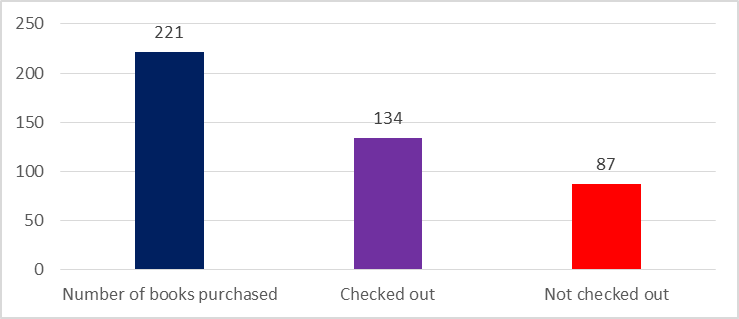 Fig. 4: Information assigned to research dataFigure 5: Willingness to share dataFigure 6: Concerns about sharing dataFig. 7: Current data sharing practicesFig. 7: Current data sharing practices